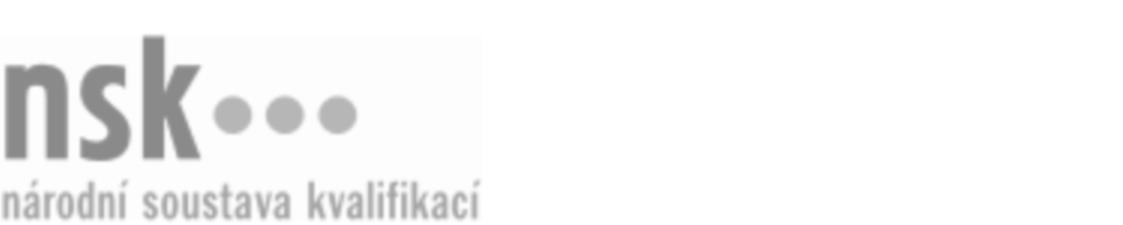 Autorizované osobyAutorizované osobyAutorizované osobyAutorizované osobyAutorizované osobyAutorizované osobyAutorizované osobyAutorizované osobyOperátor/operátorka železniční dopravy (kód: 37-009-H) Operátor/operátorka železniční dopravy (kód: 37-009-H) Operátor/operátorka železniční dopravy (kód: 37-009-H) Operátor/operátorka železniční dopravy (kód: 37-009-H) Operátor/operátorka železniční dopravy (kód: 37-009-H) Operátor/operátorka železniční dopravy (kód: 37-009-H) Operátor/operátorka železniční dopravy (kód: 37-009-H) Operátor/operátorka železniční dopravy (kód: 37-009-H) Autorizující orgán:Autorizující orgán:Ministerstvo dopravyMinisterstvo dopravyMinisterstvo dopravyMinisterstvo dopravyMinisterstvo dopravyMinisterstvo dopravyMinisterstvo dopravyMinisterstvo dopravyMinisterstvo dopravyMinisterstvo dopravyMinisterstvo dopravyMinisterstvo dopravySkupina oborů:Skupina oborů:Doprava a spoje (kód: 37)Doprava a spoje (kód: 37)Doprava a spoje (kód: 37)Doprava a spoje (kód: 37)Doprava a spoje (kód: 37)Doprava a spoje (kód: 37)Povolání:Povolání:Obsluha železniční dopravní cestyObsluha železniční dopravní cestyObsluha železniční dopravní cestyObsluha železniční dopravní cestyObsluha železniční dopravní cestyObsluha železniční dopravní cestyObsluha železniční dopravní cestyObsluha železniční dopravní cestyObsluha železniční dopravní cestyObsluha železniční dopravní cestyObsluha železniční dopravní cestyObsluha železniční dopravní cestyKvalifikační úroveň NSK - EQF:Kvalifikační úroveň NSK - EQF:333333Platnost standarduPlatnost standarduPlatnost standarduPlatnost standarduPlatnost standarduPlatnost standarduPlatnost standarduPlatnost standarduStandard je platný od: 21.10.2022Standard je platný od: 21.10.2022Standard je platný od: 21.10.2022Standard je platný od: 21.10.2022Standard je platný od: 21.10.2022Standard je platný od: 21.10.2022Standard je platný od: 21.10.2022Standard je platný od: 21.10.2022Operátor/operátorka železniční dopravy,  28.03.2024 16:47:21Operátor/operátorka železniční dopravy,  28.03.2024 16:47:21Operátor/operátorka železniční dopravy,  28.03.2024 16:47:21Operátor/operátorka železniční dopravy,  28.03.2024 16:47:21Operátor/operátorka železniční dopravy,  28.03.2024 16:47:21Strana 1 z 2Strana 1 z 2Autorizované osobyAutorizované osobyAutorizované osobyAutorizované osobyAutorizované osobyAutorizované osobyAutorizované osobyAutorizované osobyAutorizované osobyAutorizované osobyAutorizované osobyAutorizované osobyAutorizované osobyAutorizované osobyAutorizované osobyAutorizované osobyNázevNázevNázevNázevNázevNázevKontaktní adresaKontaktní adresa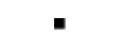 Ing. et Ing. Baňanka PetrIng. et Ing. Baňanka PetrIng. et Ing. Baňanka PetrIng. et Ing. Baňanka PetrIng. et Ing. Baňanka PetrHorní Sloupnice 304, 56553 SloupniceHorní Sloupnice 304, 56553 SloupniceIng. et Ing. Baňanka PetrIng. et Ing. Baňanka PetrIng. et Ing. Baňanka PetrIng. et Ing. Baňanka PetrIng. et Ing. Baňanka PetrHorní Sloupnice 304, 56553 SloupniceHorní Sloupnice 304, 56553 SloupniceHorní Sloupnice 304, 56553 SloupniceHorní Sloupnice 304, 56553 SloupniceIng. Král TomášIng. Král TomášIng. Král TomášIng. Král TomášIng. Král TomášDoubravice 159, 53353 PardubiceDoubravice 159, 53353 PardubiceIng. Král TomášIng. Král TomášIng. Král TomášIng. Král TomášIng. Král TomášDoubravice 159, 53353 PardubiceDoubravice 159, 53353 PardubiceDoubravice 159, 53353 PardubiceDoubravice 159, 53353 PardubiceOperátor/operátorka železniční dopravy,  28.03.2024 16:47:21Operátor/operátorka železniční dopravy,  28.03.2024 16:47:21Operátor/operátorka železniční dopravy,  28.03.2024 16:47:21Operátor/operátorka železniční dopravy,  28.03.2024 16:47:21Operátor/operátorka železniční dopravy,  28.03.2024 16:47:21Strana 2 z 2Strana 2 z 2